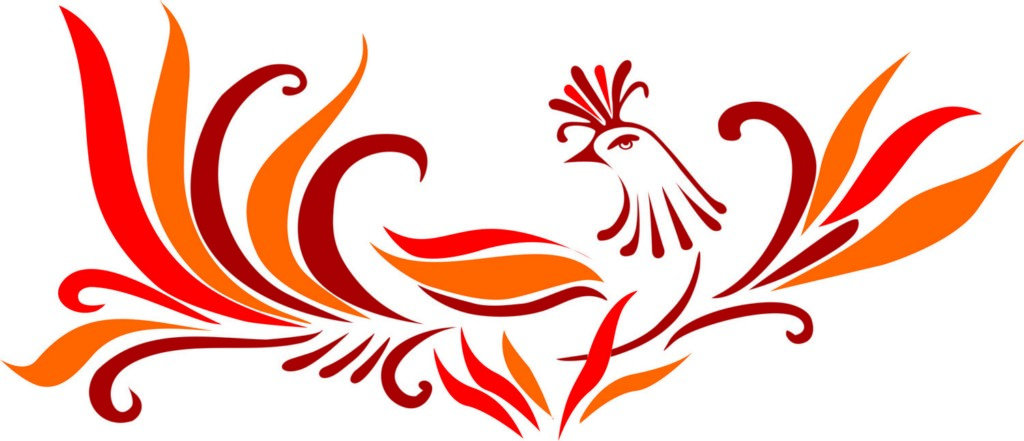 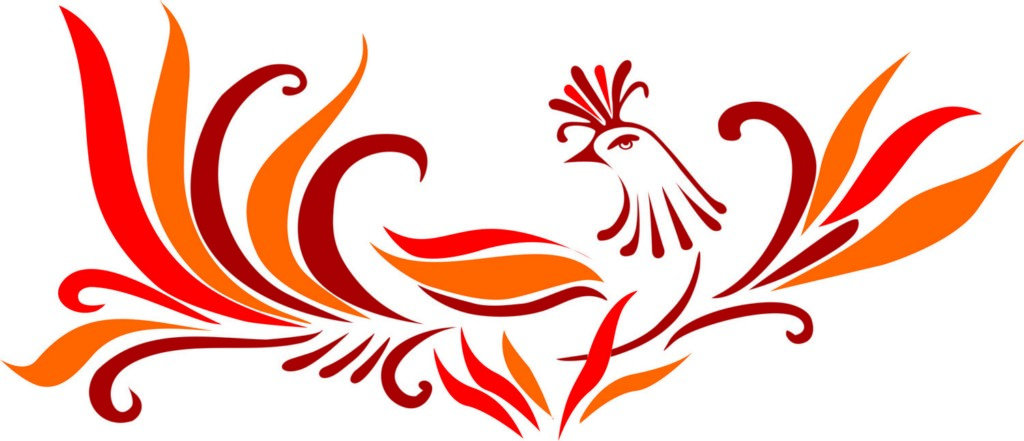 План работы МКУК «Центр культуры и досуга»МР «Кизлярский район» на сентябрь 2021 года01.09. 2021,	                        10.00 ч.Торжественное вручение дипломов и наград участникам летних конкурсов детского творчества Место проведения: школьные линейкиОтветственный: специалист по методике клубной работы  ЦК и Д Дунаевская С.А., руководители КДУ03.09. 2021,	                        10.00 ч.«Мир в наших сердцах» - вахта памяти, посвящённая Дню солидарности в борьбе с терроризмом Место проведения: площадка перед ЦК и ДОтветственный: зав. отделом ИМР ЦК и Д Амирова Н.В.08.09. 2021,	                        13.00 ч.«Белые журавли» - муниципальный праздникМесто проведения: с. Краснооктябрьское (автоклуб)Ответственный: зав. автоклубом Э. Грессь, худ. рук. группы «Метроном» Э. Гаджиева 09.09. 2021,	                        10.00 ч.(озвучка) Воркаут-площадка, встреча с депутатамиМесто проведения: с. ЦветковкаОтветственный: худ. рук. группы «Метроном» Э. Гаджиева 10.09. 2021,                      10.00 ч.«Дружбой народов силен Дагестан» - этновыставка, книжная выставка, выставка рисунков и плакатов ко Дню единства народов Дагестана(в рамках празднования 100-летия ДАССР)Место проведения: с. Аверьяновка, ЦК и ДОтветственный:спец. по методике клубной работы  ЦК и Д Дунаевская С.А.10.09. 2021,                      «Мозаика народов Дагестана» - межрегиональный фестиваль национального творчества (онлайн)Место проведения: г. Киров, Дом дружбыОтветственный: худ. рук. группы «Метроном» Э. Гаджиева, худ. рук. ансамбля «Яблонька» Н. Курбанова 11.09. 2021,	                        11.00 ч.«Культурная суббота» - участие во Всероссийской акцииМесто проведения: с. Хуцеевка (автоклуб)Ответственный: зав. автоклубом Э. Грессь, худ. рук. группы «Метроном» Э. Гаджиева 14.09. 2021,                      15.00 ч.«День единства народов Дагестана» - Гала-концерт творческих коллективовМесто проведения: г. Махачкала, малая сцена Русского театраОтветственный: и.о. худ. рук. ансамбля «Яблонька »Курбанова Н.В.14, 15, 16.09. 2021,            11.00 ч.                     Поздравительные открытки участников Х муниципального фестиваля культур «Дагестан – симфония народов», в рамках Дня единства народов Дагестана (в рамках празднования 100-летия ДАССР)Место размещения: инстаграмм ЦТКНРОтветственный: зав. автоклубом  Э. Грессь, руководители КДУ15.09. 2021,                      19.00 ч. (онлайн)                      Х муниципальный фестиваль культур «Дагестан – симфония народов», в рамках Дня единства народов Дагестана (в рамках празднования 100-летия ДАССР)Место размещения: ютуб канал ЦТКНРОтветственный: звукорежиссёр Чумаченко В.В.15.09. 2021,                      10.00 ч.                      «Дагестан – семья народов», флешмоб в рамках Дня единства народов Дагестана (в рамках празднования 100-летия ДАССР)Место размещения: инстаграмм ЦТКНРОтветственный: зав. автоклубом  Э. Грессь, руководители КДУ28.09. 2021,                             10.00 Семинар клубных работников: «Создание благоприятного имиджа учреждения культуры. Работа в  ЕИС» (руководители СДК сёл Н. Бирюзяк, Н.-Монастырское, Цветковка, Я.Поляна)Место проведения: с. АверьяновкаОтветственный: директор ЦК и Д  Е.Н. Лазаренко В течение месяца «Сто затей для друзей!» - Цикл игровых программ Место размещения: инстаграмм ЦТКНРОтветственный: методист ЦК и Д  М. Нагель